               17 декабря   2021 года                 №12(235) 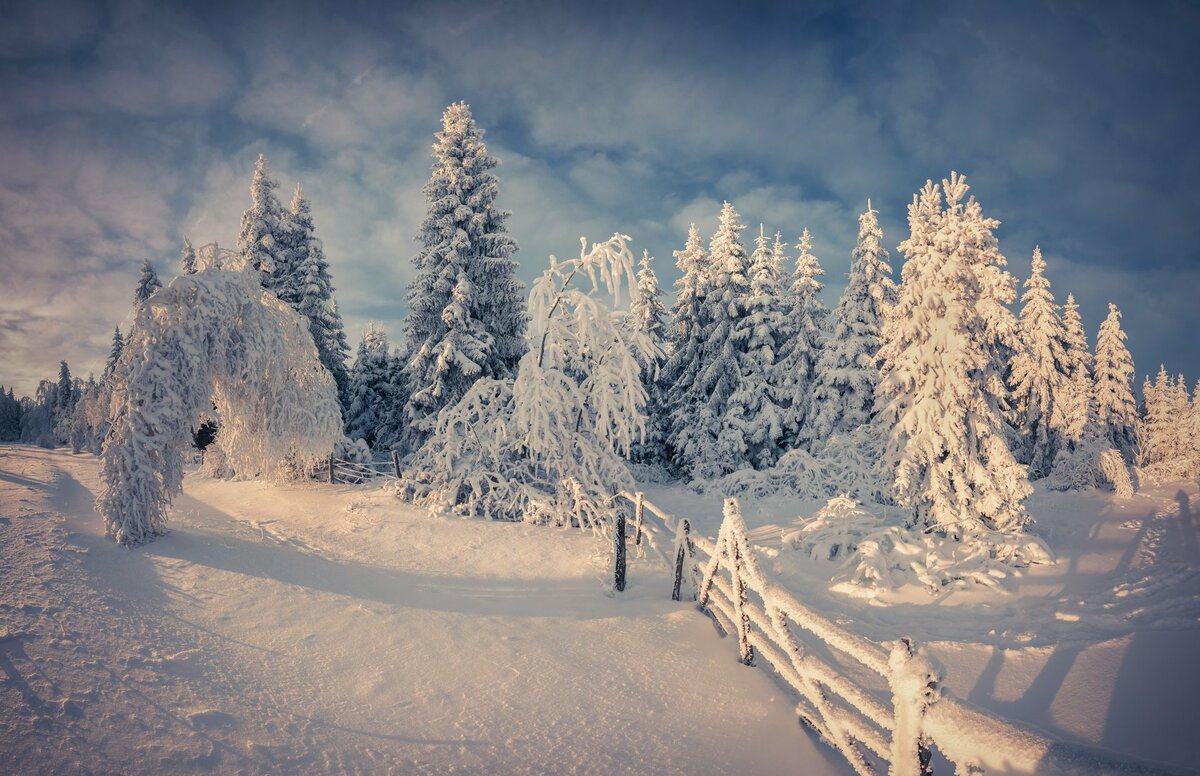 «Умыганская панорама» - периодическое печатное издание в форме газеты, учрежденное для издания официальных и иных   сообщений и материалов, нормативных и иных актов Думы и администрации Умыганского сельского поселения, Тулунского района, Иркутской области.ИРКУТСКАЯ ОБЛАСТЬТулунский районУмыганское сельское поселениеПРОТОКОЛпубличных слушаний по обсуждению проекта решения Думы Умыганского сельского поселения «О бюджете Умыганского муниципального образования на 2022 год и на плановый период 2023 и 2024 годов»от 17 декабря 2021 года 15 ч. 00 мин.                                            с. Умыган  Публичные слушания назначены решением Думы Умыганского сельского поселения от 30.11.2021г. №130 «О назначении публичных слушаний по проекту решения Думы Умыганского сельского поселения «О бюджете Умыганского муниципального образования на 2022 год и на плановый период 2023 и 2024 годов»Публичные слушания проводятся с соблюдением всеми физическими лицами правил личной гигиены (использование медицинских масок, перчаток), соблюдение социальной дистанции составляет от 1,5 до 2 метров.Тема публичных слушаний: обсуждение проекта решения Думы Умыганского сельского поселения «О бюджете Умыганского муниципального образования на 2022 год и на плановый период 2023 и 2024 годов»Дата проведения: 17 декабря 2021 года.     Количество участников: 18.    Председательствовал: Н.А. Тупицын  Секретарь:                    Е.С. ШалдаСлушали:1. Глава Умыганского сельского поселения Н.А. Тупицын зачитал проект решения Думы Умыганского сельского поселения «О бюджете Умыганского муниципального образования на 2022 год и на плановый период 2023 и 2024 годов»2. При обсуждении проекта решения Думы Умыганского сельского поселения «О бюджете Умыганского муниципального образования на 2022 год и на плановый период 2023 и 2024 годов» поступили следующие предложения:Жигачева Н.А. предложила одобрить предложенный проект решения Думы Умыганского сельского поселения «О бюджете Умыганского муниципального образования на 2022 год и на плановый период 2023 и 2024 годов». Иных предложений (возражений) не поступало.Проведено открытое голосование:          ЗА-18; ПРОТИВ - отсутствуют; ВОЗДЕРЖАЛИСЬ – отсутствуют.В результате обсуждения проекта решения Думы Умыганского сельского поселения «О бюджете Умыганского муниципального образования на 2022 год и на плановый период 2023 и 2024 годов», опубликованного в газете «Умыганская панорама» 30.11.2021 года №11(235) принято решение:1. Одобрить проект решения Думы Умыганского сельского поселения «О бюджете Умыганского муниципального образования на 2022 год и на плановый период 2023 и 2024 годов» с учетом поступивших предложений в предложенной редакции.2. Рекомендовать Думе Умыганского сельского поселения принять решение Думы Умыганского сельского поселения «О бюджете Умыганского муниципального образования на 2022 год и на плановый период 2023 и 2024 годов» с учетом поступивших предложений в предложенной редакции. 3. Опубликовать настоящий протокол в газете «Умыганская Панорама» и разместить на официальном сайте администрации Умыганского сельского поселения в информационно-телекоммуникационной сети «Интернет».Председательствующий:                                                          Н.А. ТупицынСекретарь:                                                                                  Е.С. ШалдаИздатель, редакция и распространитель: администрация Умыганского сельского поселения. Адрес: Иркутская область, Тулунский район, с.Умыган, ул.Ив.Каторжного - 74. Главный редактор: Глава администрации – Тупицын Н.А. Ответственный за выпуск: Шалда Е.С. Тираж 10 экземпляров. Распространяется бесплатно.